Executive Board Meeting Agenda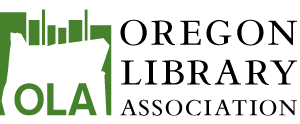 April 1st, 2022, 10:00 am - 3:00 pmPresent:  Arlene Weible(OLA President), Shirley Roberts(OLA Association Manager), Kate Laskey(OLA Past Pres), Liisa Sjoblom(Leadership/Conference), Stuart Levy(OLA Treasurer), Wendy Cornelisen(State Librarian), Rinny Larkin(SSD), Buzzy Nielsen(Parliamentarian), Sami Kerzel(Member-at-Large), Susan Cackler(CSD), Halsted Bernard(PLD), Star Khan(OLA Secretary), Grace Butler(OASL), Emily Ford(ACRL), Elsa Loftis(Awards), Eduardo Arizaga(REFORMA Oregon), Ericka Brunson-Rochette(EDIA), Bobbye Hernandez(REFORMA Oregon), Jeremey Skinner(LDLC), Kim Olson-Charles(LDLC)Welcome & Icebreaker:Please read and keep in mind this community agreement during our meetingsAgenda changes/minutes:Approval item: Arlene moves to approve the minutes from the last meeting, Kate seconded.  All approve.  Motion passed.Treasurer’s Report:Financials as of February 28, 2022Note: Detailed financials can be found on the OLA website. (have to be logged in to view)Balance Sheet (September 1, 2021 - February 28, 2022):Checking:  $149,885.35Total assets: $1,112,182.40Profits and Losses  (September 1, 2021 - February 28, 2022):Dues income: $36,971.25 which is a 24.2% increase from this time last year (i.e. we are up $7,212.75 in dues income compared to this time last year).  
We have budgeted $55,250 for dues income for the 2021-22 fiscal year.Total income: $57,177.48 which is a 19.2% increase from this time last year (i.e. we are up $13,614.60 in total income compared to this time last year, but we had over $24,000 in conference income at this point last year). 
We have budgeted $118,185 for total income for the 2021-22 fiscal year. 
(Note: we budgeted a $37,944.00 draw on last year’s income, which we haven’t done yet, as well as a $5000 in OLAQ fundraising income.)Total expenses: $50,271.24 which is a 4% decrease from this time last year (i.e. we have spent $2,117.23 less than we did last year at this time).
We have budgeted $118,185 for total expenses for the 2021-22 fiscal year. Net income: $6,906.24  which is a 62.5% decrease from this time last year (i.e. we are down $11,497.37 in net income compared to this time last year). 
We have budgeted $0 for net income for the 2021-22 fiscal year.			
Investments Update (September 1, 2021 - February 28, 2022) Connected Wealth Solutions (short to medium term investments)OLA General Account: an decrease of $2,845.96 since August 31, 2021.Account value: $156,616.36 and Original Investment: $100,000. OASL General Account: a decrease of $204.11 since August 31, 2021.Account Value: $160,922.06 and Original Investment: $125,000. Donivan Wealth Management (long term investments)OLA Reserve: a decrease of $53,665.06 since August 31, 2021.Account value: $370,878.88 and Original Investment: $233,916.80 Hull Endowment: a decrease of $35,500.15 since August 31, 2021      (which includes the transfer of $21,496 to the Hull Earnings).Account value: $152,015.15 and Original Investment: $155,000.Hull Earnings: an increase of $16,791.62 since August 31, 2021     (which includes the transfer of $21,496 from the Hull Endowment).Account value: $93,399.16 and Original Investment: $25,351.85 State Librarian Introduction and Report:The State Library will officially be reopening on May 1st.HB4092 passed the legislature in early March.  Part of the bill will fund the connecting Oregon libraries initiative.Buzzy is acting as an advisor to the Broadband working group.The SLO is celebrating volunteer appreciation monthTalking Books has added another book to the TB collection and has started their spring cleaning weeding.CSD has been busy working on the LSTA 5-year plan has submitted it.   They are currently working on the next 5 year planWill be proposing a change to OAR relating to public library standards to be able to grant waivers to libraries that haven’t been able to meet standards due to the pandemic and wildfiresAssociation Report:Worked with Arlene and Lacey on the OLA/PLA social arrangement.  Event was very successfulAlso worked with CSD and OYAN on some fundraising venturesHelping CSD with their upcoming event.OBOB is closed for registration but she is working with schools that would still like access to the informationWill be working with units that have LSTA grants.  OLA is the fiscal manager of those grantsWorked with the EDIA committee on their podcast.  Worked on paperwork for personal service agreementsWill be working with Arlene on the upcoming business meeting in AprilOLA Business Meeting in April:Draft agenda for the upcoming OLA Business meetingTypically the incoming President would give a speech about their mission for their upcoming term but Marci has resigned.Arlene is proposing to the Board that we use that opportunity to have Wendy introduce herself.  Board and Wendy are OK with thisWill not have all candidates finalized by the meeting, but wants to remind members to keep an eye out for that ballotArlene asked about rules in regards to making changes to the bylaws to dissolve inactive committees(publications, resource sharing).  Buzzy confirms that those changes can be made by the executive board.Shirley reminds that the organization voted to allow bylaw changes virtually and it may be good to have members vote on thisThere aren’t going to be a lot of bylaw changes that the membership will need to vote on.  The Board has a lot of leeway in that aspectIt was decided to wait on these changes until the upcoming year and to just focus on candidates at the business meetingElsa reports that recordings for all the awards have been completed and will be edited to create a video.  It should be about 30 mins long.  Our business meeting is scheduled for 2 hours so Arlene is hoping to add the awards video into that timeArlene will work with Shirley to get the information out about the meeting and to touch base with everyone on the agenda to make sure everyone has the time they need.She asks all unit heads to help spread the word about the meeting to help bolster attendanceTask Force on Administrative Infrastructure update:You can read the OLAQ Special Committee proposal hereWe voted on this at the last meeting.  The group has met since then and has put together a proposal about what they hope to accomplishPrimary goal is to recruit an Editor for the OLAQTheir other focus is on communications and they will be looking into ways at consolidating those responsibilities with the Executive Director position The hope is that this task force will evolve into a permanent committee to continue to oversee the OLAQApproval item: Arlene moves to approve this proposal.  Star seconded.  All approve, motion passedStrategic Plan update:You can read the work plan hereAs you work through some of these activities with your units, please remember to update your work into the documentOIFC Petition for Follett/Destiny:You can view the petition hereArlene wants to clarify that she is not bringing this forth for endorsement from the Board.  IFC reached out for help in raising awareness to this issue.  Members are encouraged to read it and sign if they are inclined to do so.  There will not be any official OLA endorsement regarding this.  The concern is that this company is changing their software to aid censorship efforts in school librariesBuzzy says that now is a really good time to make it clear to the vendors that they need to defend our patrons intellectual freedom.  We pay their bills and their actions will inform libraries decision to go with their service   Breaking update from Follett.  Read their statement here.OLA Elections:Marci Ramiro-Jenkins has resigned from the Board.  We will now need to hold a special election to fill the President position.   Instead of having 2 elections(special, regular), we would like to have the special election vote on the regular ballot.  The new President will assume their role on Sept. 1st.Other positions that are open are VP/President-elect, Secretary and ALA Councilor for the 22-23 FYKate would like to see a school librarian run for OLA President.  Grace(OASL) says that it is hard enough to fill their own Board positions so unfortunately, she doesn't believe they can take on any more leadership rolesThe goal is to have candidates finalized and ready to run for the election in MayIf anyone has nominations for the traditional ballot, please send them to Kate.  She is especially asking for nominations for people to run for SecretaryNominations for the special election can be sent to ArleneBreak for lunchEDI Antiracism Committee report:The first podcast is officially out.  They are hoping to have a new one that releases each monthFirst episode is about Marci and really getting to know her as a person.Adrienne Dolman-Caulkins and Kirsten Brodbeck-Kenney will be featured in the second episode.Third episode will be with Dr. Debbie Reese.  It is a longer episode so they are hoping to turn it into 2 episodesLook for episodes featuring Loida Garcia-Febo and Tracie D. Hall in the near futureAfter these episodes, they are hoping to bring the focus back to OregonArlene suggests that they highlight Libros for Oregon for one of their episodes.Kate suggests reaching out to Brandace RojoMartin Blasco and Star Khan have also been asked to be guests.Wendy suggests Dr. Nicole CookeBuzzy suggested Kathy Cole, the librarian at the Grand Ronde Tribal LibraryThe EDIA committee will be reaching out to folks with more informationThey have lost 3 members of their committee over the last month.  Rick Scott, Bob Abbey and Emily(?) have all needed to step down for various reasons.  Ericka believes that they are not in need of new members as they still have 10 people.Here is the link to their first podcast!PLA Conference Debrief:Collected 60 names at PLA for people that were interested in getting a copy of the toolkit.There are only about 30 printed copies so Arlene would like to prioritize getting the printed copies to Oregon libraries and the rest will get a digital copy of the toolkit.  She will set aside some for the EDIA Committee.  They would like to give copies to podcast guests from outside the state Arlene asks if we should print more copies of the toolkit or rely more on the online version.  Consensus from the Board seems to be that we should print more copies.  Arlene raised the question of whether we should charge out of state organizations for copies of the toolkit.  Concerns were raised that it would be harder to promote and would create barriers to access.  Maybe if they were asking for multiple versions but otherwise, it should remain freeArlene will work with Shirley to work out logistics of getting more printedEricka has asked to go over some information that needs to be edited with Arlene and ShirleyThe OLA social went extremely well.  There were about 100 people; def more than had registeredPia Allende was awarded runner up for School Library Journal's School Librarian of the Year!There was a lot of traffic at the OLA booth, mostly thanks to Lacey and her amazing raffle prizes and the OYAN raffle.  There was a bit more cost than had been anticipated but has been covered already.  It was a good investmentPrinted up some new OLA pins.  If any unit is having an event, let Arlene or Lacey know and they can send someA lot of people came up to our booth to thank OLA for putting on such a great conference:)OLA 2023 Conference:How much of a virtual presence should we have?Lacey Legal has agreed to manage the virtual aspect of the conferenceLiisa’s concern is if a virtual option would affect our room minimumWendy asks if a price difference on a virtual component would also be for the conference committee to decideHalstead mentions that Virtual components ensure that people can participate while juggling other responsibilities.Emily agrees that it is an equity issue and having a virtual component addresses access issuesRinny added that we saw the value of a virtual offer at last year's conference. People were able to attend for the first time!Several Board members have said that there is benefit to being able to access the recordings of sessions at a later timeEmily:  March 2023 is also an ACRL conference year, so academic participation might be limited.Ericka asked about scholarships to attend OLA.  There are several units that offer scholarships to attend.  The SLO also offers opportunities Usually the conference chair works closely with the President-elect on theme.  The hope is to have that person elected by June to be able to start working with the conference committee in JulySave the date cards were a brilliant idea!There are only 3 committee members right now so if anyone is interested in joining the fun, please contact Liisa at liisas@dpls.lib.or.usThere was a question about the financial impact of not hosting OLA this year.  Usually we net 25-35k so we had to make up the deficit.  Thankfully 2021 was a really good year so we were able to utilize some of those earningsLibrary Development and Legislative Committee report:The majority of the focus has been on school librariesBill request deadline is September 30thOregon is ranked 48th in school libraries.  We need to focus on raising awareness to this issue and bringing more people into this advocacy effortLDLC chairs have been experimenting with the Engage platform, using it to send thank yous to a legislature that supported the Bill.  They now have a better understanding of the software Buzzy suggests to be aware of legislation regarding county law libraries that aim to redirect funds to other areasOne of the things that Dalton Advocacy did this session was look for legislation introduced about censorship and other adverse legislation that negatively impacts access to libraries.  We were fortunate not to see any of that legislation in this sessionCheck out the full legislative update hereALA Councilor report:On January 19, 20, 24, and again on March 10, 2022, I represented Oregon at the American Library Association Council. Here are updates on what we accomplished.Changes to American Library Association GovernanceAt the ALA Annual meeting in 2021, the Council directed the formation of the Transforming ALA Governance (TAG) committee to prepare potential plans for reorganizing the ALA governance structure, with the intention of voting on these recommendations during the January 2022 Council sessions.TAG’s recommendation is that the ALA Executive Board become the policy-setting body, with an 89-member advisory assembly. This assembly would be either comprised of a modified Council, or of several interest-group based assemblies (e.g., public librarians, academic librarians, etc.).TAG proposed several action items (listed in Council Document 35) that would move ALA governance toward this concept, if not this precise structure. Action items 1 and 2 passed; the Council moved Action Item 3 to a virtual meeting on March 10th.On March 10th, the ALA Council passed Action Item 3 (found in Council Document #35b, Rev. on the Council Documents website). This action item moves to extend the TAG’s mandate, and directs TAG to present the proposed composition of a reduced size ALA advisory council, as well as the composition of a new ALA Executive board.Currently, the ALA Council is comprised of 100 at-large Council members, Chapter Councilors for each state library association, and Councilors representing all divisions and Round Tables – more than 150 Councilors. While the composition of a future Council is to be determined, TAG’s stated intent is to retain representation from the state chapters.Other BusinessIt hasn’t been ALL governance restructuring, although sometimes it feels like it! Here are some other Council actions taken in January and March.Simplified Membership ModelCouncil approved a simplified membership model for ALA: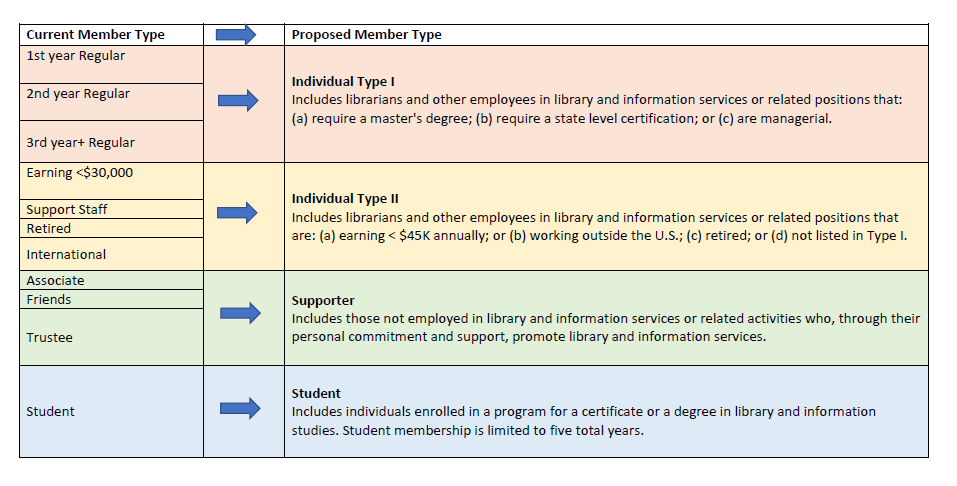 Council also approved raising the annual pay threshold for non-salaried membership from $30,000 to $45,000 for FY23.BudgetCouncil approved the following budget objectives for FY23: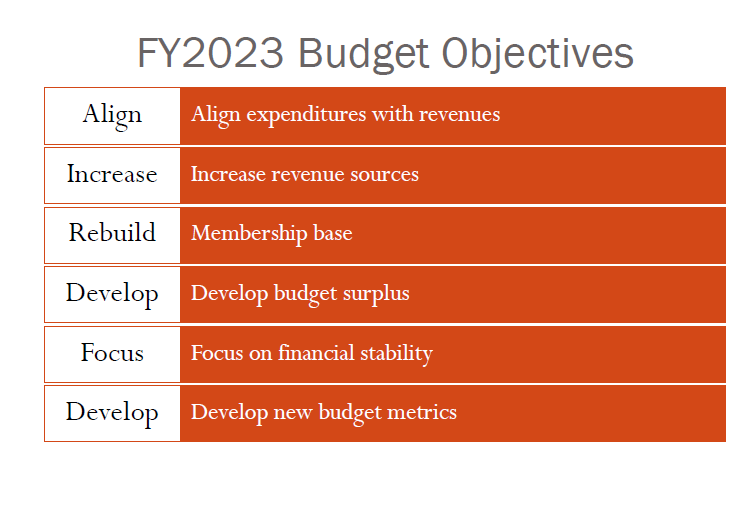 Resolution to Support School and Youth Services Librarians Facing Increased Intellectual Freedom ChallengesCouncil passed the following resolution in support of school and youth services librarians:Whereas intellectual freedom is every learner’s right and the freedom to read is essential to all citizens in a democracy;Whereas intellectual freedom is a Core Value of the American Library Association;Whereas the Library Bill of Rights affirms all students’ right to read through the Access to Library Resources and Services for Minors: An Interpretation of the Library Bill of Rights and Access to Resources and Services in the School Library;Whereas our youth, as future voting citizens and leaders of this country, need equitable access to the diverse learning opportunities and resources, including the representation of communities of multiple races, ethnic heritages, geographic origins, gender identities, economic differences, and interests;Whereas equitable student access and choice in reading, listening, and viewing increases academic outcomes, lays the foundation for a culture of literacy, and inspires lifelong learning;Whereas for young people, especially for those in underserved communities, school libraries may represent young people’s only means of access to curricular and independent reading resources as well as information literacy instruction;Whereas certified, university-educated professional school librarians follow board-approved policies and procedures, selecting and maintaining collections that are age-appropriate, high-quality, and balanced to meet curricular and personal interests, and promote student choice;Whereas censorship distorts intellectual dialogue by limiting access and understanding of the representative variety of voices that comprise the richness of American culture, leading to misrepresentation of our ideals, values, history, and thought;Whereas school libraries across the nation are experiencing an unprecedented number of book challenge campaigns, often catalyzed by organized groups, calling for resource removal and destruction;Whereas school librarians currently face increasing calls for dismissal and/or prosecution as a result of these same challenge campaigns; andWhereas historically organized censorship efforts, inadequately resisted, have endangered free societies; now, therefore, be it resolved, that the American Library Association (ALA) on behalf of its members:1. commits to ongoing support of all children’s right to read, their equitable access to diverse books and informational resources, and their right to library services by:a. Reaffirming that the freedom to read supports active citizens of the future and speaks against censorship of youth library books and resources.b. Upholding a parent’s right to decide what their own children can read, but not what other children can read as stated in the Access to Library Resources and Services for Minors: An Interpretation of the Library Bill of Rights and the Access to Resources and Services in the School Library;2. reaffirms their support of school librarians who face challenges and threats of prosecution or job loss by:a. Condemning the intimidation of librarians and library workers in or beyond their place of workb. Advocating for strict adherence to library collection and reconsideration policiesc. Defending librarians’ professional responsibility to ensure their print and digital collections represent a variety of viewpoints that support the diversity of their communities and offer the breadth of history;3. solicits anti-censorship position statements, endorsements, and partnerships at various ALA levels with stakeholders including educational organizations that support students’ right to read, education unions and school administration groups, parent and student groups, ALA state chapters and organizations which include authors, vendors, publishers, and professional publications to support students’ right to read;4. commits to widely disseminating talking points for librarians, library workers, administrators, and their supporters in school and public libraries to speak to citizens and community stakeholders emphasizing the importance of following established policies and of inclusive library collections;5. encourages ALA members to become more involved with intellectual freedom efforts in ALA, to act as liaison between other ALA groups and IFRT and IFC, to always report challenges to the Office of Intellectual Freedom (OIF) in support of accurate statistics, to donate to the LeRoy C. Merritt Humanitarian Fund6 supporting library workers who are facing financial difficulties for their support of intellectual freedom, and to join the Freedom to Read Foundation; and6. commits to speaking with one voice across the Association against threats to students’ right to read and threats to their First Amendment rights.Resolution to Promote Equity, Diversity, and Inclusion (EDI) Efforts in AASL While Addressing Historical Effects of RacismCouncil also passed the following resolution:Whereas the American Library Association (ALA) Council adopted resolution CD#41-7618 “Resolution to Honor African Americans Who Fought Library Segregation” stating that the American Library Association participated both passively and actively, in the disenfranchisement of African American librarians, depriving them of the resources of a professional association;Whereas between 1954 with the Brown v. Board of Education decision through 1968, the American Association of School Librarians (AASL) took no action to publicly support Brown or to oppose segregated public school libraries;Whereas Koch wrote in 1975 “from their late-nineteenth and early twentieth-century origins, southern state library and education associations to which school librarians belonged had been segregated. AASL not only said nothing and took no public position against these racist practices, it continued to accept delegates from segregated school library associations as AASL representatives until the mid-1960s. In 1951, AASL quietly decided that in its state-member Assembly, segregated black and white state library associations could each appoint one representative, but those representatives would each get only half a vote” ;Whereas AASL acknowledges the racist experiences suffered by Black school librarians including Ernestine Denham Talbert, Jurl Portee Watkins, Carrie Coleman Robinson, and many others who did not have the voice of the association advocating on their behalf;Whereas the inactions of AASL also caused harm to Black and Indigenous People Of Color (BIPOC) members of the school library profession;Whereas AASL acknowledges harm done to fellow BIPOC colleagues and offers a sincere apology as an important and necessary first step in the process of reconciliation;Whereas AASL must communicate how the association has worked to create documents and initiatives to support equity, diversity and inclusion such as “Developing Inclusive Learners and Citizens Activity Guide”, “Defending Intellectual Freedom: LGBTQ+ Material in School Libraries” Toolkit, Mary Keeling’s 2019-2020 Presidential Initiative, Office Hours, and Increasing Representation Mentoring Program (IRMP), and the Knowledge Quest March/April 2021 issue Black School Librarianship: Navigating Race and Creating Change;Whereas, AASL has and continues to be a sponsor of the Spectrum Scholars program since its inception;Whereas AASL affirms the importance of equity, diversity & inclusion as core values of our profession;Whereas equity, diversity and inclusion are at the forefront of AASL policies, our strategic, and our operational plans;Whereas equity, diversity and inclusion are within every area of school librarian practice including collection development, professional development, recruiting, mentoring, and instruction through our National School Library Standards and opens opportunities for future members to see themselves as an integral part of AASL; andWhereas the inclusion of all perspectives enriches and builds understanding which in turn impacts our school library profession, our learners, and our community; now, therefore, be itResolved, that the American Library Association (ALA), on behalf of its members1. Acknowledges the American Association of School Librarians’ past actions and inactions that have harmed members of the profession;2. Apologizes to Black school librarians for wrongs committed against them and for AASL’s inactions on behalf of segregated school libraries and school library state associations;3. Apologizes to all Black and Indigenous People of Color (BIPOC) school librarians for AASL’s part in historical racism and segregation in the school librarian profession;4. Commits to promoting diversity in school librarianship in undergraduate and graduate programs and at school recruitment fairs;5. Commits to ensuring a diverse and inclusive membership by recruiting, welcoming and encouraging BIPOC school librarians to consider leadership opportunities within ALA and AASL;6. Commits to applying and prioritizing an Equity, Diversity and Inclusion (EDI) lens in all aspects of the greater work of AASL and ALA;7. Commits to sustaining a more diverse and inclusive leadership within ALA and AASL in terms of ethnicity, gender, and ability representation;8. Communicates all EDI initiatives throughout AASL, ALA and the profession;9. Creates opportunities and resources for collaboration with ALA divisions, ALA chapters, AASL chapters, ALA Roundtables and Ethnic Caucuses to create a stronger voice for our profession.Unit Reports:ACRL-launched survey for current and lapsed members to help guide decisions about budget, priorities, and whether to have an in-person conference in OctoberWill need to fill the role of the Legislative Liaison due to the departure of the Rick Mikulski to the College of William & MaryNew Private Colleges Representative from OCOM - Amy StewartWill have a webinar on April 28th - presenter is Aaron Roussell, a Sociology Professor from PSU who has served as the PSU-AAUP Vice President for Academic Freedom and GrievancesSubgroup is working to compile a resource list for academic freedom for academic librarians in OregonNominations committee is working on it-- I anticipate that it is difficult to get people to run as it was the past few years, but I am not on the committeeCSD-We are getting ready for our Spring workshop and Lampman Luncheon that will be held Saturday, April 16 in Memorial Park in Wilsonville, Oregon. We will start the day with the Lampman Award presentation and lunch , followed by a presentation about the Power of Play from Megan Barella. We will end the day with some sharing about outdoor programming.  Registration is free.  There is also an option to order a lunch for $10.  In conjunction with the workshop, we are also having a fundraiser.  The website to register for the event and/or participate in the fundraiser is Auctria.Events/CSD2022We are also recruiting for officers for next year. OASL:Elections for board positions are coming soon. Our new President will be Jessica Lorentz-Smith who is a high school teacher librarian from Bend. Transfer happens at our Spring Board meeting in May. We are working with our Intellectual Freedom chair to address Follet’s plan to create a program to monitor what students check out from their school libraries and share that information with parents.OYAN-PLD-Our last PLD board meeting was on March 11th over Zoom. We don’t currently have plans to go back to in-person meetings, revisiting later on this spring.Training: We are planning our next training for public library directors, which instead of a spring training will be a summer training. We are still discussing topics and timing.Standards: Our cultural competency review of the current Public Library Standards (https://www.olaweb.org/pld-standards) is in process.Fundraising: Our fundraising subcommittee is exploring event ideas that raise both awareness and funds for our division.Recognition: We received several nominations for the Pearl Award. The Board has reviewed and evaluated the nominations, and we will announce the next recipient of the award this weekend!Recruitment: We are also recruiting for board positions.Our next PLD board meeting will be on May 13th over Zoom.REFORMA Oregon-Not much to update.  Struggling to fill leadership positions.  There is a big need for building up advocacy capacity and how to address the issues they see arising in their communities.  There is also an issue in whether institutions want to fund these initiatives.Equity fatigue is setting in.  Many library workers are feeling the burden of having to shoulder the majority of this work with little supportWhat happens if we can’t find the people to run?Buzzy will work with us to go over our bylaws Any nominations for the REFORMA Board can be sent to Star at skhan@lincolncity.orgSSD updates: Jordan Popoff (SSD treasurer) is setting up the registration form for the SSD Conference at Timberline Lodge, July 22nd, 2022. The Theme is Rise Up! Sally Eck is our keynote and presenting a session, Donna Cohen is one of our presenters and we will be offering bookmending. We are hoping to bring in two panel sessions in line with our theme and we want to call for presenters from our members and supporters to do 10 min. lightning talks. Margaret Harmon-Myers introduced this concept and demonstrated it at the 2019 conference to encourage attendees to move from seeing themselves as passive recipients of information into recognizing that they have useful information to share also. It will take time to build up this new tradition after a 2 year gap, but we are hopeful that it will become a staple (and popular) part of our conference instead of the popular past staple of a Day in the Life session.Mar 22, 2022SSD sponsored Donna Cohen for a 3 hour PLA pre-conference session “Fostering a Stronger and More Inclusive Democracy Through Library Programming”29 attendees representing 17 states. We have not heard yet if we were able to raise any money for SSD from this sponsorship, but either way it was well worth our time and energy!OLA and SSD social event at PLA - Portland Librarians of Jeopardy fame present trivia.  This was “the most functional group project in the history of group projects.” It was amazing to see this build from a quirky idea into an amazing evening! It was a wild success! There was a lot of laughing and chit chat. Many people thanked us for bringing everyone together after two years of connecting virtually. People finally got to meet in person, such as our SSD treasurer whom we only knew virtually. 125+ attendees, 19 prizes, food and a popular bar. https://photos.app.goo.gl/7hxYymVrmnYFLtyf6LEADERSHIP-ScholarshipsA $1000.00 Leadership Development Scholarship was awarded to Jen McKenzie. She is the K12 District Teacher Librarian for Siuslaw School District in Florence, Oregon. She will use her scholarship to attend and present at ISTE Live22! in New Orleans. The International Society for Technology in Education (ISTE) focuses on the power of technology to transform teaching and learning, accelerate innovation and solve tough problems in education. Jen’s session is titled Start with Cats! Virtual Opportunities That Bring the Community into the Classroom. Mentoring WorkshopPass It Forward: Mentoring From Where You Are is scheduled for Wednesday, May 18 from 2:00 – 3:30 p.m. It’s a free 90-minute interactive workshop, designed to make everyone more conscious mentors. Registration is up and running for the virtual session Action item review:Shirley: Will be working with Arlene on the upcoming business meeting in AprilWill working with OLA Board candidates on their statements and videosArlene: Will work with Shirley to get the information out about the meeting and to touch base with everyone on the agenda to make sure everyone has the time they need.will work with Shirley to work out logistics of getting more Toolkits printedEveryone: Arlene asks all unit heads to help spread the word about the meeting to help bolster attendancePlease add your unit activities to the strategic plan documentLet Arlene know if anyone wants things highlighted at the upcoming business meetingThe June Board meeting will mostly be virtual but there will be an opportunity for those of us that want to meet in person, to meet at the State Library.  We will figure out the logistics for the August transition meeting at the June meetingAdjourned